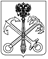 МЕСТНАЯ  АДМИНИСТРАЦИЯВНУТРИГОРОДСКОГО МУНИЦИПАЛЬНОГО ОБРАЗОВАНИЯ ГОРОДА ФЕДЕРАЛЬНОГО ЗНАЧЕНИЯ САНКТ-ПЕТЕРБУРГА МУНИЦИПАЛЬНЫЙ ОКРУГКОМЕНДАНТСКИЙ  АЭРОДРОМПОСТАНОВЛЕНИЕ10.10.2023 года                            Санкт-Петербург                                     №422Об утверждении Порядка применениябюджетной классификации РоссийскойФедерации в части, относящейся к бюджетувнутригородского муниципального образованиягорода федерального значения Санкт-Петербурга муниципальный округ Комендантский аэродром	В соответствии со статьями 9 и 21 Бюджетного кодекса Российской Федерации, ПОСТАНОВЛЯЮ:В целях повышения качества управления бюджетным процессом, совершенствования механизмов бюджетного планирования и эффективного использования бюджетных средств, перейти на программный бюджет начиная с составления проекта бюджета на 2024 год.Утвердить Порядок применения целевых статей бюджета внутригородского муниципального образования города федерального значения Санкт-Петербурга муниципальный округ Комендантский аэродром (далее- Порядок) согласно Приложению № 1 к настоящему постановлению.Утвердить перечень и коды целевых статей расходов бюджета внутригородского муниципального образования города федерального значения Санкт-Петербурга муниципальный округ Комендантский аэродром согласно Приложению № 2 к настоящему постановлению.Установить, что Порядок применяется к правоотношениям, возникшим при составлении и исполнении бюджета внутригородского муниципального образования города федерального значения Санкт-Петербурга муниципальный округ Комендантский аэродром (далее - бюджет), начиная с бюджета на 2024 год и на плановый период 2025 и 2026 годов.Признать утратившими силу с 1 января 2024 года:4.1. Постановление МА МО КА от 14.12.2022г. №526 «Об утверждении Порядка применения целевых статей бюджета внутригородского муниципального образования города федерального значения Санкт-Петербурга муниципальный округ Комендантский аэродром»;      4.2. Постановление МА МО КА от 13.02.2023г. №66 «О внесении изменений в постановление МА МО КА от 14.12.2022г. №526 «Об утверждении Порядка применения целевых статей бюджета внутригородского муниципального образования города федерального значения Санкт-Петербурга муниципальный округ Комендантский аэродром»;      4.3. Постановление МА МО КА от 19.04.2023 №189 «О внесении изменений в постановление МА МО КА от 14.12.2022г. №526 «Об утверждении Порядка применения целевых статей бюджета внутригородского муниципального образования города федерального значения Санкт-Петербурга муниципальный округ Комендантский аэродром».5. Контроль за исполнением постановления возложить на начальника планово-экономического отдела Местной администрации.6. Постановление вступает в силу с момента принятия и распространяет свое действие на правоотношения, начиная с формирования местного бюджета на очередной 2024 год и плановый период 2025-2026 годов.Глава Местной администрации                            МО Комендантский аэродром            		              	                     М.Ю. БрызгаловаПриложение №1 К ПМА
от 10.10.2023 года №422ПОРЯДОКприменения целевых статей бюджета внутригородского муниципального образования города федерального значения Санкт-Петербурга муниципальный округ Комендантский аэродром1. Общие положенияПорядок применения целевых статей бюджета внутригородского муниципального образования города федерального значения Санкт-Петербурга муниципальный округ Комендантский аэродром (далее – бюджет МО Комендантский аэродром) разработан в соответствии со статьями 9 и 21  Бюджетного кодекса Российской Федерации, Приказом Минфина России от 24.05.2022г. №82н «О порядке формирования и применения кодов бюджетной классификации Российской Федерации, их структуре и принципах назначения».  Целевые статьи расходов бюджета МО Комендантский аэродром обеспечивают привязку бюджетных ассигнований бюджета МО Комендантский аэродром к муниципальным программам и непрограммным направлениям деятельности, указанным в бюджете МО Комендантский аэродром.          Код целевой статьи расходов бюджета МО Комендантский аэродром состоит из десяти разрядов, составляет 8 – 17 разряды двадцатизначного кода классификации расходов и включает следующие составные части:код программного (непрограммного) направления расходов (8-9 разряды кода классификации расходов) предназначен для кодирования муниципальных программ муниципального образования и непрограммных направлений деятельности;   код подпрограммы (10 разряд кода классификации расходов) предназначен для кодирования подпрограмм муниципальных программ, предусмотренных в рамках муниципальных программ, и детализации непрограммных видов деятельности; код основной цели расходов (11-12 разряды кода классификации расходов) предназначен для кодирования расходов основной цели программы (подпрограммы) или непрограммного направления деятельности.13 - 17 разряды кода классификации расходов предназначены для кодирования бюджетных ассигнований по соответствующему направлению (цели) расходов.Отражение расходов бюджета МО Комендантский аэродром, источником финансового обеспечения которых являются субсидии, субвенции, дотации и иные межбюджетные трансферты, предоставляемые из бюджета Санкт-Петербурга (далее - целевые межбюджетные трансферты), осуществляется с использованием кода направления расходов (13 – 17 разряды кода целевой статьи расходов) в соответствии с распоряжением Комитета финансов Санкт-Петербурга.Увязка направлений расходов с муниципальной программой устанавливается по следующей структуре кода целевой статьи:XX 0 00 00000 – муниципальная программа;XX Х 00 00000 – подпрограмма муниципальной программы;XX Х ХХ 00000 – основная цель расходов; XX Х ХХ ХХХХХ – код направления расходов.Увязка направлений расходов с непрограммными направлениями деятельности устанавливается по следующей структуре кода целевой статьи:XX 0 00 00000 – непрограммное направление деятельности;XX Х 00 00000 – детализация непрограммных видов деятельности;XX Х ХХ 00000 – основная цель расходов;XX Х ХХ ХХХХХ – код направления расходов.Приложение № 2 к ПМА от 10.10.2023года № 422Перечень и коды целевых статей расходов бюджета внутригородского муниципального образования города федерального значения Санкт-Петербургамуниципальный округ Комендантский аэродромЦелевая статьяЦелевая статьяЦелевая статьяЦелевая статьяЦелевая статьяЦелевая статьяЦелевая статьяЦелевая статьяЦелевая статьяЦелевая статьяПрограммное(непрограммное) направление расходовПрограммное(непрограммное) направление расходовПодпрограмма (детализация непрограммных направлений деятельности)Основная цель расходовОсновная цель расходовНаправление расходовНаправление расходовНаправление расходовНаправление расходовНаправление расходов891011121314151617КодНаименование целевой статьиКодНаправление расходовМуниципальные программыМуниципальные программыМуниципальные программы01 0 01Муниципальная программа по военно-патриотическому воспитанию граждан, проживающих на территории МО Комендантский аэродром00191Проведение работ по военно-патриотическому воспитание граждан, в том числе молодежи02 0 01Муниципальная программа расходования средств местного бюджета на участие в реализации мер по профилактике дорожно-транспортного травматизма на территории МО, включая размещение, содержание и ремонт искусственных неровностей, на внутриквартальных проездах.00490На реализацию муниципальной программы расходования средств местного бюджета на участие в реализации мер по профилактике дорожно-транспортного травматизма на территории МО, включая размещение, содержание и ремонт искусственных неровностей, на внутриквартальных проездах. Изготовление и распространение евробуклетов соответствующей тематики.03 0 01Муниципальная программа участия в деятельности по профилактике правонарушений в Санкт-Петербурге в соответствии с федеральным законодательством и законодательством Санкт-Петербурга.00510На реализацию муниципальной программы расходования средств местного бюджета на участие в деятельности по профилактике правонарушений в Санкт-Петербурге в соответствии с федеральным законодательством и законодательством Санкт-Петербурга. Изготовление и распространение евробуклетов по вопросам безопасности населения, в том числе направленных на профилактику правонарушений.04 0 01Муниципальная программа участия в профилактике терроризма и экстремизма, а также в минимизации и (или) ликвидации последствий их проявлений на территории МО Комендантский аэродром в форме и порядке, установленных федеральным законодательством и законодательством Санкт-Петербурга00520На реализацию муниципальной программы на участия в профилактике терроризма и экстремизма, а также в минимизации и (или) ликвидации последствий их проявлений на территории МО Комендантский аэродром в форме и порядке, установленных федеральным законодательством и законодательством Санкт-Петербурга, информационно-пропагандистских мероприятий по разъяснению сущности терроризма и экстремизма, в том числе путем изготовления и распространения евробуклетов по профилактике терроризма и экстремизма, также минимизации и (или) ликвидации последствий проявления терроризма и экстремизма на территории муниципального образования05 0 01Муниципальная программа расходования средств местного бюджета на участие в формах, установленных законодательством Санкт-Петербурга в мероприятиях по профилактике незаконного потребления наркотических средств и психотропных веществ, новых потенциально опасных психоактивных веществ, наркомании в Санкт-Петербурге00530На реализацию муниципальной программы расходования средств местного бюджета на участие в формах, установленных законодательством Санкт-Петербурга в мероприятиях по профилактике незаконного потребления наркотических средств и психотропных веществ, новых потенциально опасных психоактивных веществ, наркомании в Санкт-Петербурге. Изготовление и распространение евробуклетов по профилактике наркомании, алкоголизма и табакокурения.06 0 01Муниципальная программа участия в создании условий для реализации мер, направленных на укрепление межнационального и межконфессионального согласия, сохранение и развитие языков и культуры народов РФ, проживающих на территории МО, социальную и культурную адаптацию мигрантов, профилактику межнациональных (межэтнических) конфликтов00540На реализацию муниципальной программы участия в создании условий для реализации мер, направленных на укрепление межнационального и межконфессионального согласия, сохранение и развитие языков и культуры народов Российской Федерации, проживающих на территории муниципального образования, социальную и культурную адаптацию мигрантов, профилактику межнациональных (межэтнических) конфликтов. Изготовление и распространение евробуклетов соответствующей тематики.07 0 01Муниципальная программа основных мероприятий по осуществлению экологического просвещения и экологическому воспитанию, формированию экологической культуры в области обращения с твердыми коммунальными отходами на территории МО Комендантский   аэродром00550На реализацию муниципальной программы основных мероприятий по осуществлению экологического просвещения и экологическому воспитанию, формированию экологической культуры в области обращения с твердыми коммунальными отходами на территории МО Комендантский   аэродром. Изготовление и распространение евробуклетов соответствующей тематики.08 0 01Муниципальная программа расходования средств местного бюджета на организацию и проведение местных, участие в организации и проведении городских праздничных и иных зрелищных мероприятий00200Организация и проведение местных и участие в организации и проведении городских праздничных и иных зрелищных мероприятий09 0 01Муниципальная программа расходования средств местного бюджета на организацию и проведение досуговых мероприятий для жителей муниципального образования00560Организация и проведение досуговых мероприятий для жителей МО10 0 01Муниципальная программа расходования средств местного бюджета по проведению подготовки и обучения неработающего населения способам защиты и действиям в чрезвычайных ситуациях, а также способам защиты от опасностей, возникающих при ведении военных действий или вследствие этих действий.00090Расходы, связанные с проведением подготовки и обучением неработающего населения способам защиты и действиям в чрезвычайных ситуациях, а также способам защиты от опасностей, возникающих при ведении военных действий или вследствие этих действий, а также изготовление и распространение евробуклетов (брошюр, памяток) по основам безопасности жизнедеятельности, приобретение оборудования по программе ГО и ЧС.11 0 01Муниципальная программа по обеспечению условий для развития на территории МО Комендантский аэродром физической культуры и массового спорта, организации и проведению спортивных мероприятий МО Комендантский аэродром00240На реализацию муниципальной программы по обеспечению условий для развития на территории МО Комендантский аэродром физической культуры и массового спорта, организации и проведению спортивных мероприятий МО Комендантский аэродром12 0 01Муниципальная программа расходования средств местного бюджета на издание и опубликование муниципальных правовых актов и иной информации о развитии МО Комендантский аэродром00250По данной целевой статье отражаются расходы местного бюджета, связанные с изданием печатного средства массовой информации муниципального образования для опубликования муниципальных правовых актов, обсуждения проектов муниципальныхправовых актов по вопросам местного значения, доведения до сведения жителеймуниципального образования официальной информации о социально-экономическом и культурном развитии муниципального образования, о развитии его общественной инфраструктуры и иной официальной информации, распространением печатного средства массовой информации.13 0 01Муниципальная программа расходования средств местного бюджета на участие в организации и финансировании временного трудоустройства несовершеннолетних в возрасте от 14 до 18 лет в свободное от учебы время.00100На реализацию муниципальной программы расходования средств местного бюджета на участие в организации и финансировании временного трудоустройства несовершеннолетних в возрасте от 14 до 18 лет в свободное от учебы время.14 0 01Муниципальная программа основных мероприятий по содействию развитию малого бизнеса на территории МО Комендантский аэродром.00110На реализацию муниципальной программы расходования средств местного бюджета на участие в реализации мер по профилактике дорожно-транспортного травматизма на территории МО. Изготовление и распространение евробуклетов соответствующей тематики.15 0 00Муниципальная программа мероприятий, направленных на решение вопроса местного значения по осуществлению благоустройства территории   внутригородского муниципального образования города федерального значения Санкт-Петербурга муниципального округ Комендантский аэродромМуниципальная программа мероприятий, направленных на решение вопроса местного значения по осуществлению благоустройства территории   внутригородского муниципального образования города федерального значения Санкт-Петербурга муниципального округ Комендантский аэродромМуниципальная программа мероприятий, направленных на решение вопроса местного значения по осуществлению благоустройства территории   внутригородского муниципального образования города федерального значения Санкт-Петербурга муниципального округ Комендантский аэродром15 0 01Благоустройство территории МО Комендантский аэродром в соответствии с законом Санкт-Петербурга 00131Содержание внутриквартальных территорий в части обеспечения ремонта покрытий, расположенных на внутриквартальных территориях, и проведения санитарных рубок (в том числе удаление аварийных, больных деревьев и кустарников) на территориях, не относящихся к территориям зеленых насаждений в соответствии с законом Санкт-Петербурга;Размещение, содержание, включая ремонт, ограждений декоративных, ограждений газонных, парковочных столбиков, полусфер, надолбов, приствольных решеток, устройств для вертикального озеленения и цветочного оформления, навесов, беседок, уличной мебели, урн, элементов озеленения, информационных щитов и стендов; размещение планировочного устройства, за исключением велосипедных дорожек, размещение покрытий, предназначенных для кратковременного и длительного хранения индивидуального автотранспорта, на внутриквартальных территориях;Осуществление технического надзора за проведением работ по благоустройству территории МО;Обеспечение проектирования благоустройства при размещении элементов благоустройства;Размещение, содержание спортивных, детских площадок, включая ремонт расположенных на них элементов благоустройства, на внутриквартальной территории МО15 0 02Осуществление работ в сфере озеленения на территории МО Комендантский аэродром в соответствии с законодательством Санкт-Петербурга00151организацию работ по компенсационному озеленению в отношении территорий зеленых насаждений общего пользования местного значения, осуществляемому в соответствии с законом Санкт-Петербурга;содержание, в том числе уборку, территорий зеленых насаждений общего пользования местного значения (включая содержание расположенных на них элементов благоустройства), защиту зеленых насаждений на указанных территориях;проведение паспортизации территорий зеленых насаждений общего пользования местного значения на территории муниципального образования, включая проведение учета зеленых насаждений искусственного происхождения и иных элементов благоустройства, расположенных в границах территорий зеленых насаждений общего пользования местного значения;создание (размещение), переустройство, восстановление и ремонт объектов зеленых насаждений, расположенных на территориях зеленых насаждений общего пользования местного значения;проведение санитарных рубок в отношении территорий зеленых насаждений ОПМЗ, а также на территориях, не относящихся к территориям зеленых насаждений в соответствии с законом Санкт-Петербурга.15 0 03Расходы на организацию благоустройства территории муниципального образования, за счет средств местного бюджета в рамках выполнения мероприятий программы "Петербургские дворы"МР001Расходы на организацию благоустройства территории муниципального образования, за счет средств местного бюджета в рамках выполнения мероприятий программы "Петербургские дворы"15 0 04Расходы на осуществление работ в сфере озеленения территории муниципального образования за счет средств местного бюджета в рамках выполнения мероприятий программы "Петербургские дворы"МР002Расходы на осуществление работ в сфере озеленения территории муниципального образования за счет средств местного бюджета в рамках выполнения мероприятий программы "Петербургские дворы"15 0 05Расходы на организацию благоустройства территории муниципального образования за счет субсидии из бюджета Санкт-Петербурга в рамках выполнения мероприятий программы "Петербургские дворы"SР001Расходы на организацию благоустройства территории муниципального образования за счет субсидии из бюджета Санкт-Петербурга в рамках выполнения мероприятий программы "Петербургские дворы"15 0 06Расходы на осуществление работ в сфере озеленения территории муниципального образования за счет субсидии из бюджета Санкт-Петербурга в рамках выполнения мероприятий программы "Петербургские дворы"SР002Расходы на осуществление работ в сфере озеленения территории муниципального образования за счет субсидии из бюджета Санкт-Петербурга в рамках выполнения мероприятий программы "Петербургские дворы"15 0 07Расходы на организацию благоустройства территории МО Комендантский аэродром за счет средств местного бюджетаМ2500Расходы на организацию благоустройства территории МО Комендантский аэродром за счет средств местного бюджета15 0 08Расходы на осуществление работ в сфере озеленения территории МО Комендантский аэродром за счет средств местного бюджетаМ2510Расходы на осуществление работ в сфере озеленения территории МО Комендантский аэродром за счет средств местного бюджета15 0 09Расходы на благоустройство территории МО Комендантский аэродром за счет субсидии из бюджета Санкт-ПетербургаS2500Расходы на благоустройство территории МО Комендантский аэродром за счет субсидии из бюджета Санкт-Петербурга15 0 10Расходы на озеленение территории МО Комендантский аэродром за счет субсидии из бюджета Санкт-ПетербургаS2510Расходы на озеленение территории МО Комендантский аэродром за счет субсидии из бюджета Санкт-ПетербургаНепрограммные направления деятельностиНепрограммные направления деятельностиНепрограммные направления деятельности99 0 01Глава муниципального образования00010Содержание главы МО Комендантский аэродром99 0 01Содержание депутатов, осуществляющих свои полномочия на постоянной основе00020Содержание и обеспечение деятельности представительного органа МО комендантский аэродром99 0 01Аппарат представительного органа муниципального образования00021Содержание и обеспечение деятельности представительного органа МО комендантский аэродром99 0 01Компенсации депутатам муниципального совета, осуществляющим свои полномочия на непостоянной основе, расходов в связи с осуществлением ими своих мандатов00022Содержание и обеспечение деятельности представительного органа МО комендантский аэродром99 1 01Уплата членских взносов на осуществление деятельности Совета муниципальных образований Санкт-Петербурга и содержание его органов00440Уплата членских взносов на осуществление деятельности Совета муниципальных образований Санкт-Петербурга и содержание его органов99 2 01Глава Местной администрации (исполнительно-распорядительного органа муниципального образования)00031Содержание и обеспечение деятельности Местной администрации (исполнительно- распорядительного органа) МО Комендантский аэродром99 2 01Содержание и обеспечение деятельности местной администрации по решению вопросов местного значения00032Содержание и обеспечение деятельности Местной администрации (исполнительно- распорядительного органа) МО Комендантский аэродром99 3 01Расходы на исполнение государственного полномочия по организации и осуществлению деятельности по опеке и попечительству за счет субвенции из бюджета Санкт-ПетербургаG0850Расходы на исполнение государственного полномочия по организации и осуществлению деятельности по опеке и попечительству за счет субвенции из бюджета Санкт-Петербурга99 3 02Расходы на исполнение государственного полномочия по выплате денежных средств на содержание ребенка в семье опекуна и приемной семье за счет субвенции из бюджета Санкт-ПетербургаG0860Расходы на исполнение государственного полномочия по выплате денежных средств на содержание ребенка в семье опекуна и приемной семье за счет субвенции из бюджета Санкт-Петербурга99 3 03Расходы на исполнение государственного полномочия по выплате денежных средств на вознаграждение приемным родителям за счет субвенции из бюджета Санкт-ПетербургаG0870Расходы на исполнение государственного полномочия по выплате денежных средств на вознаграждение приемным родителям за счет субвенции из бюджета Санкт-Петербурга99 4 01Проведение выборов в представительные органы муниципального образования 00050Расходы на организационное и материально-техническое обеспечение подготовки и проведения муниципальных выборов99 5 01Резервный фонд Местной администрации00060Расходы местного бюджета на формирование резервного фонда МА МО КА и осуществляется расходование средств резервного фонда МА МО КА99 6 01Формирование архивных фондов органов местного самоуправления, муниципальных предприятий и учреждений00071Расходы местного бюджета на формирование архивных фондов органов местного самоуправления.99 7 01Расходы на исполнение государственного полномочия по составлению протоколов об административных правонарушениях за счет субвенции из бюджета Санкт-ПетербургаG0100Расходы на исполнение государственного полномочия по составлению протоколов об административных правонарушениях за счет субвенции из бюджета Санкт-Петербурга99 8 01 Расходы на организацию профессионального образования и дополнительного профессионального образования выборных должностных лиц местного самоуправления, депутатов Муниципального Совета, муниципальных служащих00180Организация профессионального образования и дополнительного профессионального образования выборных должностных лиц местного самоуправления, членов выборных органов местного самоуправления, депутатов муниципальных советов муниципальных образований, муниципальных служащих и работников муниципальных учреждений, организация подготовки кадров для муниципальной службы в порядке, предусмотренном законодательством Российской Федерации об образовании и законодательством Российской Федерации о муниципальной службе99 9 01Расходы, связанные с назначением, выплатой, перерасчетом пенсии за выслугу лет за стаж работы в ОМСУ лицам, замещавшим муниципальные должности на постоянной основе в ОМСУ, муниципальных органах муниципальных образований00230Назначение, выплата, перерасчет ежемесячной доплаты к страховой пенсии по старости, страховой пенсии по инвалидности, пенсии за выслугу лет за стаж работы в ОМСУ, муниципальных органах муниципальных образований (далее - доплата за стаж) лицам, замещавшим муниципальные должности на постоянной основе в ОМСУ, муниципальных органах муниципальных образований, а также приостановление, возобновление, прекращение выплаты доплаты за стаж в соответствии с законом Санкт-Петербурга;99 9 02Расходы, связанные с назначением, выплатой, перерасчетом ежемесячной доплаты к пенсии за стаж лицам, замещавшим должности муниципальной службы в ОМСУ, муниципальных органах муниципальных образований00330Назначение, выплата, перерасчет пенсии за выслугу лет, ежемесячной доплаты к пенсии за выслугу лет, ежемесячной доплаты к пенсии за стаж лицам, замещавшим должности муниципальной службы в органах местного самоуправления, муниципальных органах муниципальных образований, а также приостановление, возобновление, прекращение выплаты пенсии за выслугу лет, ежемесячной доплаты к пенсии за выслугу лет, ежемесячной доплаты к пенсии за стаж в соответствии с законом Санкт-Петербурга;99 9 09Условно утвержденные расходы09990Условно утвержденные расходы